S6 (Sixth form) Application form for IB Diploma Program2021-2023If you have any questions concerning the completion of this form, please contact admissions@europaschool.ukPlease return all documents to admissions@europaschool.ukA very good level of French, German or Spanish is a requirement for entry. The student will be invited to sit a number of entry tests. ENTRY REQUIREMENTS Students will be able to enter the IB programme provided that:They show a strong academic potential through their Year 11 exams or GCSE equivalents, with a minimum entry requirement of at least five Grades 5 to 9 or equivalent, including Mathematics and English Language. Grade 7 required for the Higher Level courses.They have been promoted from Year 11 to Year 12 or equivalentThey have a sufficient French, German or Spanish level to do the Group 2 Language B Standard Level They have a sufficient level of English to do the Group 1 Higher or Standard Level.They show maturity and motivation in their application letterA decision will be communicated as soon as possible, but is always on the condition that the pupil passes the previous school year successfully. SECTION 1: PUPIL’S DETAILS:SECTION 1: PUPIL’S DETAILS:SECTION 1: PUPIL’S DETAILS:SECTION 1: PUPIL’S DETAILS:SECTION 1: PUPIL’S DETAILS:SECTION 1: PUPIL’S DETAILS:ForenamesSurnameDate of BirthMale/FemaleMale/FemaleNames of brothers & sisters at Europa School and their classNames of brothers & sisters at Europa School and their classPupil’s home addressPupil’s home addressPostcodePostcodeFirst contact number 2nd Contact number 2nd Contact number          First language: Language for 2nd language  Language for 2nd language Data protectionPlease see the privacy policy and retention schedule on the school’s website. Any data will be processed with respect to our data policy.SECTION 2:  SCHOOL HISTORY Please give details of all previous Secondary school settings attended by your child.Continue on a separate page if there is insufficient space.SECTION 2:  SCHOOL HISTORY Please give details of all previous Secondary school settings attended by your child.Continue on a separate page if there is insufficient space.SECTION 2:  SCHOOL HISTORY Please give details of all previous Secondary school settings attended by your child.Continue on a separate page if there is insufficient space.School 1:  Name of schoolSchool 1:  Name of schoolAddress of School 1Date* of arrival at School Date of leaving School 1Reason for leaving School 1School 2:  Name of schoolSchool 2:  Name of schoolAddress of School 2Date of arrival at School 2Date of leaving School 2Reason for leaving School 2I authorise Europa School UK to contact my previous schools regarding my application to Europa School.Yes / No (circle as appropriate)SECTION 3: DocumentationPlease provide an electronic copy of the following documents:PassportThe last 2 school reportsLetter of motivation written by the studentThe option form (see link above)SECTION 9: YOUR SIGNATURESECTION 9: YOUR SIGNATURESignature AdultI declare the information on this form to be correct to the best of my knowledge.	Name Adult(in block capitals please)Relationship to childDateSignature Student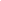 Name Student